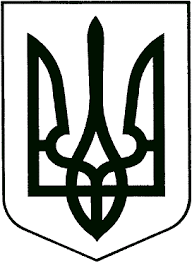 ВИКОНАВЧИЙ КОМІТЕТЗВЯГЕЛЬСЬКОЇ МІСЬКОЇ РАДИРІШЕННЯ_________________   		                                                  	№___________Керуючись підпунктом 6 пункту а статті 30 Закону України «Про місцеве самоврядування в Україні», законами України «Про забезпечення санітарного та епідеміологічного благополуччя населення», «Про відходи», наказом Міністерства з питань житлово-комунального господарства України від 01.12.2010 №435 «Про затвердження Правил експлуатації полігонів побутових відходів», враховуючи акти санітарно-епідеміологічного обстеження сміттєзвалищ від 06.06.2023 та протокол постійної комісії міської ради з питань житлово-комунального господарства, екології та водних ресурсів від 20.06.2023, у зв’язку з організацією централізованого вивезення твердих побутових відходів в старостинських округах, з метою забезпечення санітарного та епідемічного благополуччя населення, виконавчий комітет міської радиВИРІШИВ:Закрити звалища побутових відходів:с. Майстрів (реєстраційний номер 15.2 від 22.12.2003);с. Маковиці (реєстраційний номер 15.27 від 11.08.2004);с. Пилиповичі (реєстраційний номер 15.55 від 16.11.2006).Старості Пилиповицького старостинського округу Панфелюк Н.В. довести це рішення до відома жителів старостинського округу та забезпечити проведення робіт з озеленення земельної ділянки за межами с. Пилиповичі для збереження навколишнього природного середовища.Т.в.п. старости Майстрівського старостинського округу               Борисюку О.М. довести це рішення до відома жителів старостинського округу.Контроль за виконанням цього рішення покласти на заступника міського голови Якубова В.О. та керуючого справами виконавчого комітету міської ради Долю О.П.Міський голова                                                                      Микола БОРОВЕЦЬПро закриття звалищ побутових відходів  с. Майстрів, с. Маковиці та с. Пилиповичі